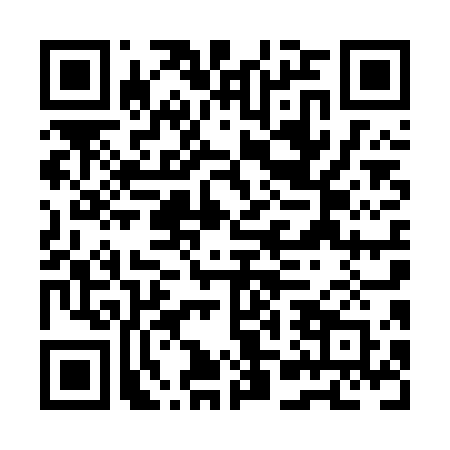 Prayer times for Domaine-de-l'Erabliere, Quebec, CanadaWed 1 May 2024 - Fri 31 May 2024High Latitude Method: Angle Based RulePrayer Calculation Method: Islamic Society of North AmericaAsar Calculation Method: HanafiPrayer times provided by https://www.salahtimes.comDateDayFajrSunriseDhuhrAsrMaghribIsha1Wed3:515:3012:435:457:569:352Thu3:495:2812:425:467:579:373Fri3:475:2712:425:467:599:394Sat3:455:2512:425:478:009:415Sun3:425:2412:425:488:019:436Mon3:405:2212:425:498:029:457Tue3:385:2112:425:498:049:478Wed3:365:2012:425:508:059:499Thu3:345:1812:425:518:069:5110Fri3:325:1712:425:528:089:5311Sat3:305:1512:425:528:099:5512Sun3:285:1412:425:538:109:5713Mon3:265:1312:425:548:119:5914Tue3:245:1212:425:558:1310:0015Wed3:225:1012:425:558:1410:0216Thu3:205:0912:425:568:1510:0417Fri3:195:0812:425:578:1610:0618Sat3:175:0712:425:588:1710:0819Sun3:155:0612:425:588:1910:1020Mon3:135:0512:425:598:2010:1221Tue3:125:0412:426:008:2110:1422Wed3:105:0312:426:008:2210:1623Thu3:085:0212:426:018:2310:1724Fri3:075:0112:426:028:2410:1925Sat3:055:0012:436:028:2510:2126Sun3:044:5912:436:038:2610:2327Mon3:024:5912:436:038:2710:2428Tue3:014:5812:436:048:2810:2629Wed2:594:5712:436:058:2910:2830Thu2:584:5712:436:058:3010:2931Fri2:574:5612:436:068:3110:31